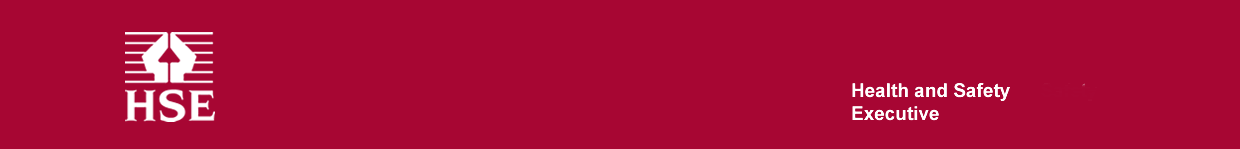 16 January 2018Via EmailWhatdotheyknow.comDear Ms Chuntso Freedom of Information Internal Review Request Reference No: 201801191Thank you for your e-mail requesting an internal review received on 15 January 2018.  I am dealing with it in accordance with the Freedom of Information Act 2000. HSE endeavours to respond to such requests within 20 working days.   If for any reason we are unable to respond within this timeframe we will keep you fully informed of the reasons for this and will tell you when you can expect a response.Guidance on how the Health & Safety Executive deals with requests under the Freedom of Information Act and Environmental Information Regulations can be found on the HSE website at http://www.hse.gov.uk/foi/index.htmIf you have any queries about this letter, please contact me. Please remember to quote the reference number above in any future communications.Yours sincerelyMs H McGlownFOI Unit L20 7HS